GUÍA  N° 3 LENGUAJEOBJETIVO: Descubrir en contexto lúdico, atributos fonológicos de palabras conocidas, tales como conteo de palabras, segmentación y conteo de silabas, identificación de sonidos finales e iniciales. (OA3)ACTIVIDAD: Con la ayuda de un adulto copiaras el link que sale a continuación y lo pegaras en el buscador de youtube.   Vas a observar atentamente el video  Phttps://www.youtube.com/watch?v=OPDDwgCbQjgLuego jugaras con tu familia a separ las silabas de diferentes elementos de tu casa por ejemplo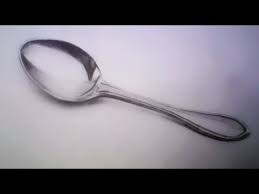 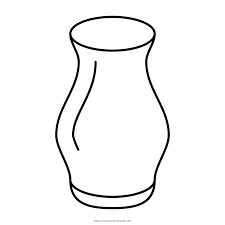 Te debes tomar una foto con los elementos que elijas y además mostrar con tus deditos, cuantas sílabas tiene el objeto que elegiste.NO OLVIDES JAMÁS QUE LA EDUCACIÓN ES UN DERECHO.ÉXITO CON ESTA ACTIVIDAD!!!!NOMBRE :FECHA      : 11 / 06 / 2020                         CURSO: KINDER